《CHURCH NEWS  教 會 消 息》
羅省粵語教會歡迎您參加每安息日的聚會。我們希望為您及家人提供不同類型的聚會，以迎合各人的屬靈需要。The Los Angeles Cantonese Seventh-day Adventist Church welcomes you to our weekly meetings on the Sabbath Day. We wish to provide you a variety of activities to meet your spiritual needs.詩歌練習將於今日下午2時在禮堂舉行。
Song Practice will be held today at 2 pm at the Sanctuary.3月份堂董會將於下安息日下午 3時召開。
March Board Meeting next Sabbath at 3:00 pm.<創造與進化> 講座將於3月24日早上午11 時及下午2時舉行，敬請弟兄姊妹帶同親友出席。
<Creation vs Evolution> Seminar will be held on March 24 at 11 am and 2 pm. Church members and friends are invited.                  基督復臨安息日會
                                                                羅省粵語教會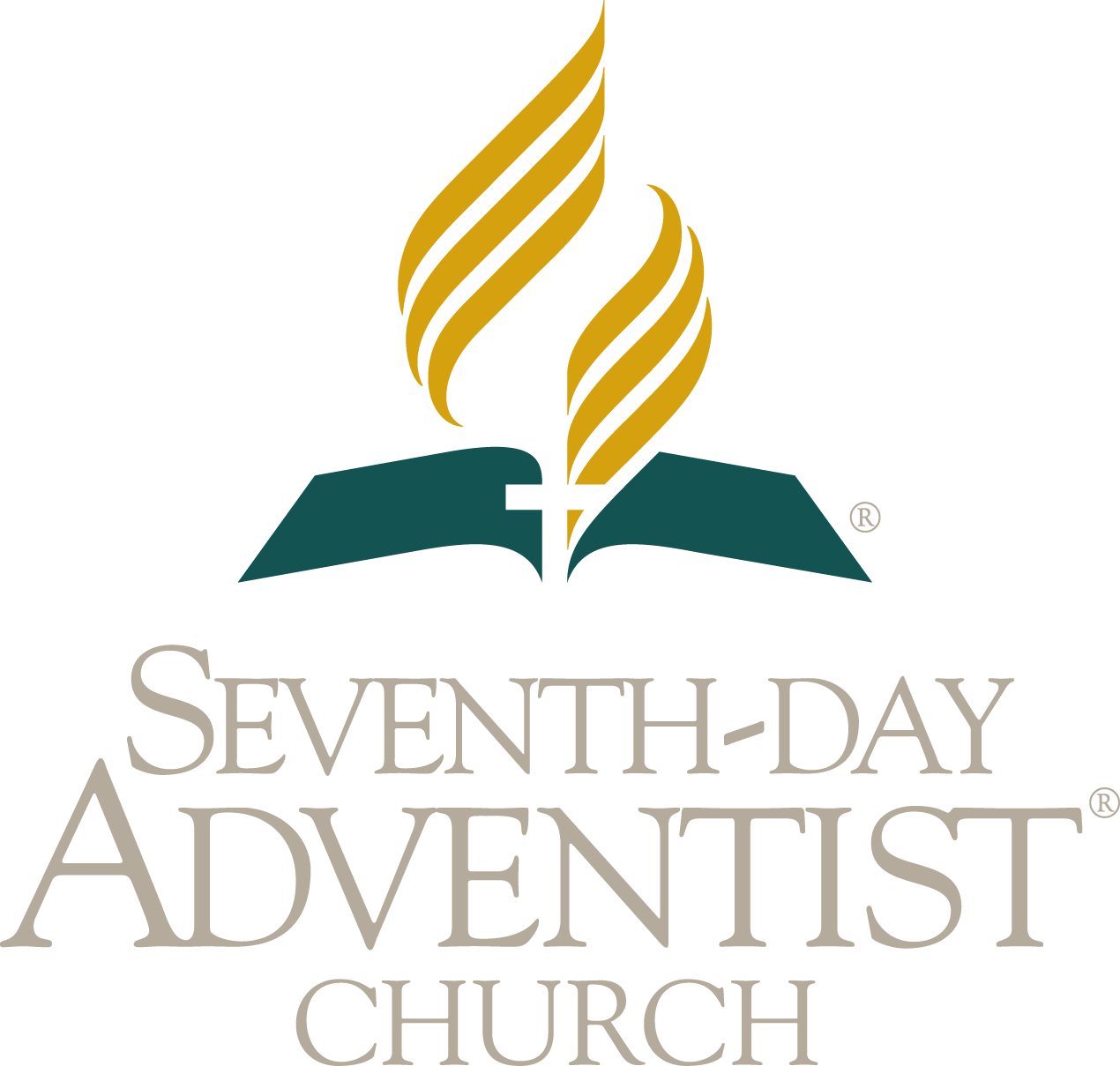 Los Angeles Cantonese
                    Seventh-day Adventist Church 
2018年3月10日 March 10, 2018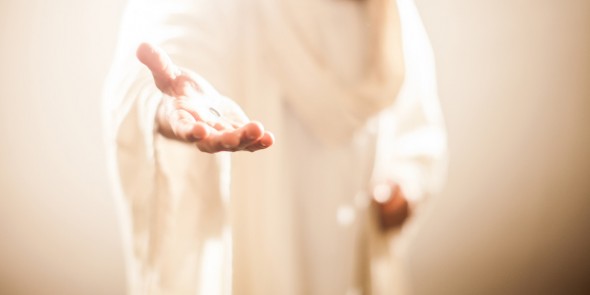 日落時間Sunset天普市Temple City：今日Today 5:56 pm 下星期五Next Friday 7:01 pm聚會地點 Venue: 5537 Temple City Boulevard, Temple City
辦公室Office: 3817 Arden Drive, El Monte郵寄 Mail Address: P.O. Box 634, Rosemead, CA 91770-0634團契網站 Website: www.lacantonese.org   電郵Email: cantonesesda@gmail.comFacebook: facebook.com/cantonese.sda 受款名稱Checks to: L.A. Cantonese SDA Church  粵語部堂牧Pastor (Cantonese): 陳韋豪牧師 Jeffery Chan 626-677-6821/ 王溢中牧師Y.C. Wong 英語部堂牧Pastor (English): 游建睿長老 Miles Yu 626-536-3934每天用禱告互相守望! Daily Prayer for Each Other!《陽光大道 Sunshine Boulevard》網上廣播 Podcast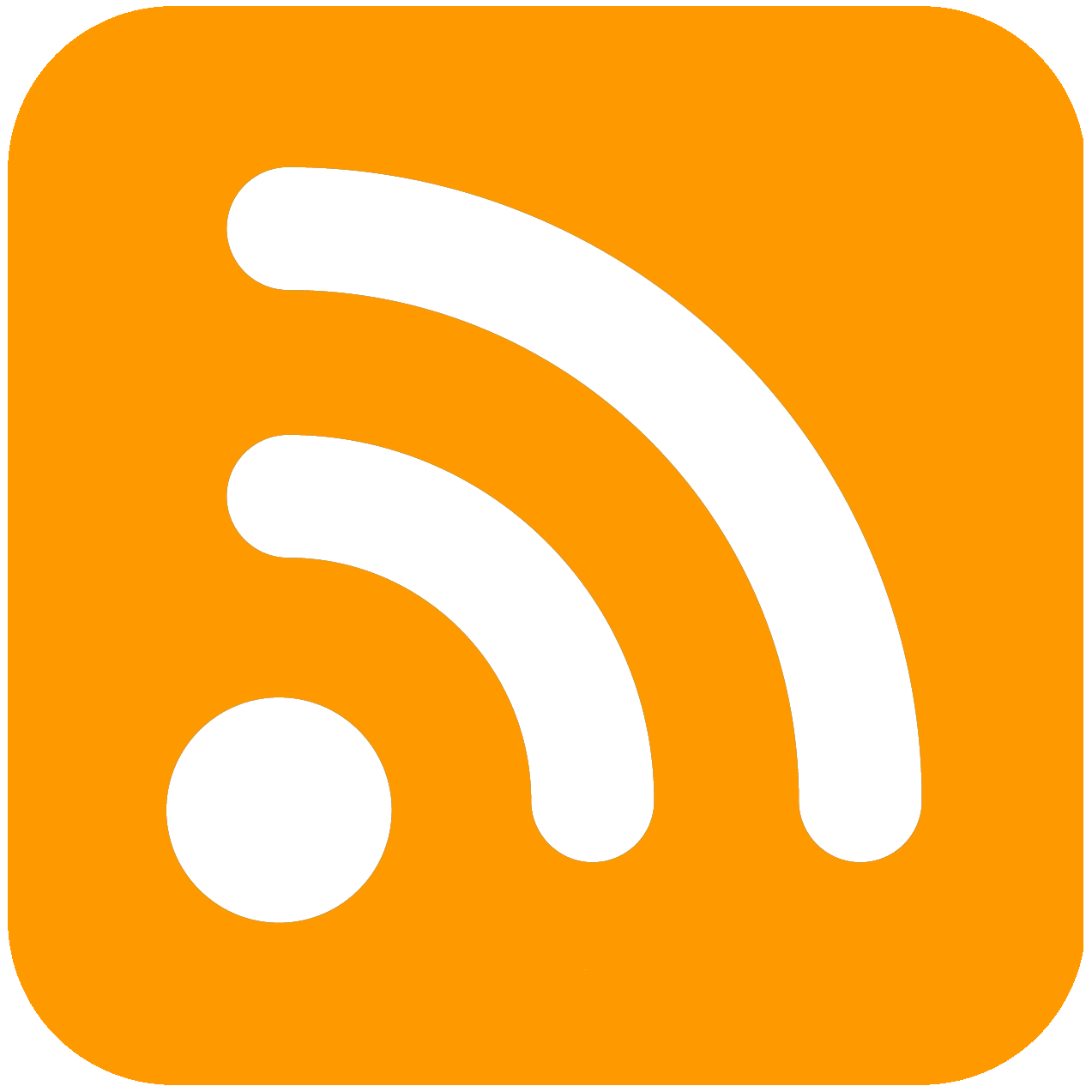 《陽光大道 Sunshine Boulevard》網上廣播 Podcast《陽光大道 Sunshine Boulevard》網上廣播 Podcast《陽光大道 Sunshine Boulevard》網上廣播 Podcast《陽光大道 Sunshine Boulevard》網上廣播 Podcast《陽光大道 Sunshine Boulevard》網上廣播 Podcast《陽光大道 Sunshine Boulevard》網上廣播 Podcast環節主持主持本週一 (3/05)本週一 (3/05)下週一 (3/12)下週一 (3/12)健康生活Maria, Rosana, PeterMaria, Rosana, Peter長命百歲 (5): 運動長命百歲 (5): 運動長命百歲 (6): 情緒態度長命百歲 (6): 情緒態度社會透視CecilCecil電視發牌電視發牌電台發牌電台發牌空中花園Tim, Megan, JefferyTim, Megan, Jeffery回耶路撒冷行程回耶路撒冷行程途經撒瑪利亞途經撒瑪利亞收聽網址：http://eu.awr.org/en/listen/program/266或http://www.linguaspirita.net/cantonese
討論：http://www.facebook.com/SunshineCantonese蘋果iPhone、iPad可進入Podcasts搜尋和訂閱，iTunes也可找到。收聽網址：http://eu.awr.org/en/listen/program/266或http://www.linguaspirita.net/cantonese
討論：http://www.facebook.com/SunshineCantonese蘋果iPhone、iPad可進入Podcasts搜尋和訂閱，iTunes也可找到。收聽網址：http://eu.awr.org/en/listen/program/266或http://www.linguaspirita.net/cantonese
討論：http://www.facebook.com/SunshineCantonese蘋果iPhone、iPad可進入Podcasts搜尋和訂閱，iTunes也可找到。收聽網址：http://eu.awr.org/en/listen/program/266或http://www.linguaspirita.net/cantonese
討論：http://www.facebook.com/SunshineCantonese蘋果iPhone、iPad可進入Podcasts搜尋和訂閱，iTunes也可找到。收聽網址：http://eu.awr.org/en/listen/program/266或http://www.linguaspirita.net/cantonese
討論：http://www.facebook.com/SunshineCantonese蘋果iPhone、iPad可進入Podcasts搜尋和訂閱，iTunes也可找到。收聽網址：http://eu.awr.org/en/listen/program/266或http://www.linguaspirita.net/cantonese
討論：http://www.facebook.com/SunshineCantonese蘋果iPhone、iPad可進入Podcasts搜尋和訂閱，iTunes也可找到。收聽網址：http://eu.awr.org/en/listen/program/266或http://www.linguaspirita.net/cantonese
討論：http://www.facebook.com/SunshineCantonese蘋果iPhone、iPad可進入Podcasts搜尋和訂閱，iTunes也可找到。下安息日 (3月17日) 當值表 On Duty for Next Sabbath下安息日 (3月17日) 當值表 On Duty for Next Sabbath下安息日 (3月17日) 當值表 On Duty for Next Sabbath下安息日 (3月17日) 當值表 On Duty for Next Sabbath下安息日 (3月17日) 當值表 On Duty for Next Sabbath下安息日 (3月17日) 當值表 On Duty for Next Sabbath下安息日 (3月17日) 當值表 On Duty for Next SabbathWorship 崇拜Worship 崇拜Cantonese 粵語Cantonese 粵語Sabbath School 安息日學Sabbath School 安息日學Sabbath School 安息日學領唱
Song Leader領唱
Song Leader敬拜組Praise Team敬拜組Praise Team司會Chairperson司會Chairperson朱盈欣 Delia Chu司會
Chairperson司會
Chairperson陳越慶
Bilta Tran陳越慶
Bilta Tran禱告/讀經Prayer/Scripture禱告/讀經Prayer/Scripture容壁珊Rosana Liang証道Sermon証道Sermon李博文Roger Li李博文Roger Li聖工消息
Mission Story聖工消息
Mission Story聖工剪影Mission Spotlight牧養禱告/讀經Intercession/Scripture牧養禱告/讀經Intercession/Scripture李貴好Maria Poon李貴好Maria Poon詩歌奉獻Special Music詩歌奉獻Special Music執事
Deacon/Deaconess執事
Deacon/Deaconess潘曾賜 Jacob Poon潘曾賜 Jacob Poon分班Classes分班Classes成年班：陳越慶執事
Deacon/Deaconess執事
Deacon/Deaconess李克峻 Aron Lee李克峻 Aron Lee分班Classes分班Classes研經班：陳子武時間Time活動 Activity場地Venue負責人Person in charge10:00 am粵語崇拜聚會Cantonese Divine Worship禮堂Sanctuary講員 Speaker:陳韋豪Jeffery Chan11:00 am兒童聖經班Children Sabbath School教會辦公室
Church Office伍潔芬Joyce WongSheridan Broyles11:00 am青年班Teen副堂Chapel游建睿
 Miles Yu11:00 am初信少年班
Teen Seekers兒童室
Children’s Room陳越珍Rebecca Hong11:30 am聖工消息Mission Story禮堂Sanctuary朱盈欣 Delia Chu12:00 pm成年班Adult Class聯誼廳Fellowship Hall陳越慶Bilta Tran12:00 pm研經班Study Group教會辦公室
Church Office陳子武Tim Chan12:00 pm英語崇拜聚會English Divine Worship禮堂Sanctuary講員 Speaker:Miles Yu1:00 pm交誼聚餐Fellowship Lunch聯誼廳Fellowship Hall會眾Congregation                 粵語崇拜聚會 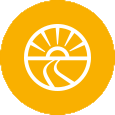        Cantonese Divine Worship          10:00                 粵語崇拜聚會        Cantonese Divine Worship          10:00                 粵語崇拜聚會        Cantonese Divine Worship          10:00                 粵語崇拜聚會        Cantonese Divine Worship          10:00                 粵語崇拜聚會        Cantonese Divine Worship          10:00                 粵語崇拜聚會        Cantonese Divine Worship          10:00                 粵語崇拜聚會        Cantonese Divine Worship          10:00                 粵語崇拜聚會        Cantonese Divine Worship          10:00                 粵語崇拜聚會        Cantonese Divine Worship          10:00                 粵語崇拜聚會        Cantonese Divine Worship          10:00                 粵語崇拜聚會        Cantonese Divine Worship          10:00                 粵語崇拜聚會        Cantonese Divine Worship          10:00                 粵語崇拜聚會        Cantonese Divine Worship          10:00                 粵語崇拜聚會        Cantonese Divine Worship          10:00司會：陳越慶司會：陳越慶司琴：朱盈欣 司琴：朱盈欣 司琴：朱盈欣 詩歌頌讚NC488/E633 歡聚天家 / NC463/E598 聖徒儆醒  NC452/E572 將你最好的獻與主NC488/E633 歡聚天家 / NC463/E598 聖徒儆醒  NC452/E572 將你最好的獻與主NC488/E633 歡聚天家 / NC463/E598 聖徒儆醒  NC452/E572 將你最好的獻與主NC488/E633 歡聚天家 / NC463/E598 聖徒儆醒  NC452/E572 將你最好的獻與主NC488/E633 歡聚天家 / NC463/E598 聖徒儆醒  NC452/E572 將你最好的獻與主NC488/E633 歡聚天家 / NC463/E598 聖徒儆醒  NC452/E572 將你最好的獻與主NC488/E633 歡聚天家 / NC463/E598 聖徒儆醒  NC452/E572 將你最好的獻與主NC488/E633 歡聚天家 / NC463/E598 聖徒儆醒  NC452/E572 將你最好的獻與主NC488/E633 歡聚天家 / NC463/E598 聖徒儆醒  NC452/E572 將你最好的獻與主NC488/E633 歡聚天家 / NC463/E598 聖徒儆醒  NC452/E572 將你最好的獻與主NC488/E633 歡聚天家 / NC463/E598 聖徒儆醒  NC452/E572 將你最好的獻與主NC488/E633 歡聚天家 / NC463/E598 聖徒儆醒  NC452/E572 將你最好的獻與主NC488/E633 歡聚天家 / NC463/E598 聖徒儆醒  NC452/E572 將你最好的獻與主NC488/E633 歡聚天家 / NC463/E598 聖徒儆醒  NC452/E572 將你最好的獻與主敬拜組三一頌三一頌C497-497 讚美上帝C497-497 讚美上帝C497-497 讚美上帝C497-497 讚美上帝C497-497 讚美上帝C497-497 讚美上帝C497-497 讚美上帝C497-497 讚美上帝C497-497 讚美上帝C497-497 讚美上帝C497-497 讚美上帝眾立頌讚眾立頌讚眾立頌讚呼召禱告呼召禱告陳韋豪陳韋豪陳韋豪司會致辭司會致辭陳越慶陳越慶陳越慶崇拜詩崇拜詩C003-004 崇拜真神C003-004 崇拜真神C003-004 崇拜真神C003-004 崇拜真神C003-004 崇拜真神C003-004 崇拜真神C003-004 崇拜真神C003-004 崇拜真神C003-004 崇拜真神C003-004 崇拜真神C003-004 崇拜真神會眾會眾會眾代禱／牧養禱告               代禱／牧養禱告               代禱／牧養禱告               代禱／牧養禱告               代禱／牧養禱告               C498-498 請聽我祈禱C498-498 請聽我祈禱C498-498 請聽我祈禱C498-498 請聽我祈禱C498-498 請聽我祈禱C498-498 請聽我祈禱C498-498 請聽我祈禱李克峻李克峻李克峻李克峻讀經讀經約翰福音 20:19-23約翰福音 20:19-23約翰福音 20:19-23約翰福音 20:19-23約翰福音 20:19-23約翰福音 20:19-23約翰福音 20:19-23約翰福音 20:19-23約翰福音 20:19-23約翰福音 20:19-23約翰福音 20:19-23李克峻李克峻李克峻證道證道向門徒顯現向門徒顯現向門徒顯現向門徒顯現向門徒顯現向門徒顯現向門徒顯現向門徒顯現向門徒顯現向門徒顯現向門徒顯現陳韋豪陳韋豪陳韋豪回應詩回應詩C293-377 在主翼下C293-377 在主翼下C293-377 在主翼下C293-377 在主翼下C293-377 在主翼下C293-377 在主翼下C293-377 在主翼下C293-377 在主翼下C293-377 在主翼下C293-377 在主翼下C293-377 在主翼下會眾會眾會眾報告報告陳越慶陳越慶陳越慶奉獻奉獻復臨世界電台捐
（什一或傳道人基金請用捐款信封註明）復臨世界電台捐
（什一或傳道人基金請用捐款信封註明）復臨世界電台捐
（什一或傳道人基金請用捐款信封註明）復臨世界電台捐
（什一或傳道人基金請用捐款信封註明）復臨世界電台捐
（什一或傳道人基金請用捐款信封註明）復臨世界電台捐
（什一或傳道人基金請用捐款信封註明）復臨世界電台捐
（什一或傳道人基金請用捐款信封註明）復臨世界電台捐
（什一或傳道人基金請用捐款信封註明）復臨世界電台捐
（什一或傳道人基金請用捐款信封註明）復臨世界電台捐
（什一或傳道人基金請用捐款信封註明）復臨世界電台捐
（什一或傳道人基金請用捐款信封註明）陳越愛 曾抑瑜陳越愛 曾抑瑜陳越愛 曾抑瑜祝福頌祝福頌主賜福你主賜福你主賜福你主賜福你主賜福你主賜福你主賜福你主賜福你主賜福你主賜福你主賜福你會眾會眾會眾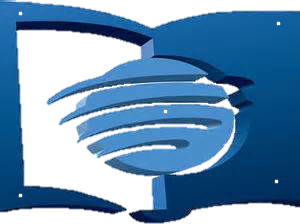                      安息日學                    Sabbath School                              11:25                     安息日學                    Sabbath School                              11:25                     安息日學                    Sabbath School                              11:25                     安息日學                    Sabbath School                              11:25                     安息日學                    Sabbath School                              11:25                     安息日學                    Sabbath School                              11:25                     安息日學                    Sabbath School                              11:25                     安息日學                    Sabbath School                              11:25                     安息日學                    Sabbath School                              11:25主理Superintendent: 陳子武Tim Chan主理Superintendent: 陳子武Tim Chan主理Superintendent: 陳子武Tim Chan主理Superintendent: 陳子武Tim Chan主理Superintendent: 陳子武Tim Chan主理Superintendent: 陳子武Tim Chan主理Superintendent: 陳子武Tim Chan主理Superintendent: 陳子武Tim Chan主理Superintendent: 陳子武Tim Chan主理Superintendent: 陳子武Tim Chan主理Superintendent: 陳子武Tim Chan開會詩Opening Hymn開會詩Opening Hymn開會詩Opening Hymn開會詩Opening Hymn會眾Congregation會眾Congregation禱告
Prayer禱告
Prayer禱告
Prayer禱告
Prayer禱告
Prayer禱告
Prayer蘇美顏Lana Lui蘇美顏Lana Lui蘇美顏Lana Lui蘇美顏Lana Lui蘇美顏Lana Lui蘇美顏Lana Lui聖工消息
Mission Story 聖工消息
Mission Story 聖工消息
Mission Story 好鬥的小狗
A Scrappy Dog好鬥的小狗
A Scrappy Dog好鬥的小狗
A Scrappy Dog好鬥的小狗
A Scrappy Dog好鬥的小狗
A Scrappy Dog好鬥的小狗
A Scrappy Dog好鬥的小狗
A Scrappy Dog好鬥的小狗
A Scrappy Dog好鬥的小狗
A Scrappy Dog好鬥的小狗
A Scrappy Dog朱盈欣 Delia Chu朱盈欣 Delia Chu朱盈欣 Delia Chu特別音樂Special Music特別音樂Special Music特別音樂Special Music特別音樂Special Music特別音樂Special Music特別音樂Special Music陳繹心Samantha Chan陳繹心Samantha Chan陳繹心Samantha Chan陳繹心Samantha Chan陳繹心Samantha Chan陳繹心Samantha Chan陳繹心Samantha Chan讀經Scripture讀經Scripture讀經Scripture讀經Scripture讀經Scripture帖撒羅尼迦前書4:71 Thessalonians 4:7帖撒羅尼迦前書4:71 Thessalonians 4:7帖撒羅尼迦前書4:71 Thessalonians 4:7帖撒羅尼迦前書4:71 Thessalonians 4:7帖撒羅尼迦前書4:71 Thessalonians 4:7帖撒羅尼迦前書4:71 Thessalonians 4:7帖撒羅尼迦前書4:71 Thessalonians 4:7蘇美顏Lana Lui蘇美顏Lana Lui蘇美顏Lana Lui蘇美顏Lana Lui學課中心思想Lesson Theme 學課中心思想Lesson Theme 學課中心思想Lesson Theme 學課中心思想Lesson Theme 學課中心思想Lesson Theme 學課中心思想Lesson Theme 學課中心思想Lesson Theme 學課中心思想Lesson Theme 學課中心思想Lesson Theme 學課中心思想Lesson Theme 陳子武Tim Chan陳子武Tim Chan陳子武Tim Chan陳子武Tim Chan陳子武Tim Chan陳子武Tim Chan存心節: 「上帝召我們，本不是要我們沾染污穢，乃是要我們成為聖潔。」（帖撒羅尼迦前書4：7）存心節: 「上帝召我們，本不是要我們沾染污穢，乃是要我們成為聖潔。」（帖撒羅尼迦前書4：7）存心節: 「上帝召我們，本不是要我們沾染污穢，乃是要我們成為聖潔。」（帖撒羅尼迦前書4：7）存心節: 「上帝召我們，本不是要我們沾染污穢，乃是要我們成為聖潔。」（帖撒羅尼迦前書4：7）存心節: 「上帝召我們，本不是要我們沾染污穢，乃是要我們成為聖潔。」（帖撒羅尼迦前書4：7）存心節: 「上帝召我們，本不是要我們沾染污穢，乃是要我們成為聖潔。」（帖撒羅尼迦前書4：7）存心節: 「上帝召我們，本不是要我們沾染污穢，乃是要我們成為聖潔。」（帖撒羅尼迦前書4：7）存心節: 「上帝召我們，本不是要我們沾染污穢，乃是要我們成為聖潔。」（帖撒羅尼迦前書4：7）存心節: 「上帝召我們，本不是要我們沾染污穢，乃是要我們成為聖潔。」（帖撒羅尼迦前書4：7）存心節: 「上帝召我們，本不是要我們沾染污穢，乃是要我們成為聖潔。」（帖撒羅尼迦前書4：7）存心節: 「上帝召我們，本不是要我們沾染污穢，乃是要我們成為聖潔。」（帖撒羅尼迦前書4：7）存心節: 「上帝召我們，本不是要我們沾染污穢，乃是要我們成為聖潔。」（帖撒羅尼迦前書4：7）存心節: 「上帝召我們，本不是要我們沾染污穢，乃是要我們成為聖潔。」（帖撒羅尼迦前書4：7）存心節: 「上帝召我們，本不是要我們沾染污穢，乃是要我們成為聖潔。」（帖撒羅尼迦前書4：7）存心節: 「上帝召我們，本不是要我們沾染污穢，乃是要我們成為聖潔。」（帖撒羅尼迦前書4：7）存心節: 「上帝召我們，本不是要我們沾染污穢，乃是要我們成為聖潔。」（帖撒羅尼迦前書4：7）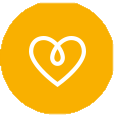                  English Divine Worship                  英語崇拜聚會            12:00                 English Divine Worship                  英語崇拜聚會            12:00                 English Divine Worship                  英語崇拜聚會            12:00                 English Divine Worship                  英語崇拜聚會            12:00                 English Divine Worship                  英語崇拜聚會            12:00                 English Divine Worship                  英語崇拜聚會            12:00Chairperson/Welcome: Sheridan BroylesChairperson/Welcome: Sheridan BroylesChairperson/Welcome: Sheridan BroylesChairperson/Welcome: Sheridan BroylesPianist: Vanna TranPianist: Vanna TranPianist: Vanna TranService of PraiseService of PraiseService of PraiseService of PraiseSheridan BroylesSheridan BroylesSheridan BroylesOpening PrayerOpening PrayerOpening PrayerOpening PrayerOpening PrayerNick GuillenNick GuillenScripture Reading                    Hebrews 8:12Scripture Reading                    Hebrews 8:12Scripture Reading                    Hebrews 8:12Scripture Reading                    Hebrews 8:12Scripture Reading                    Hebrews 8:12Nick GuillenNick GuillenSermonSermon“Forget”“Forget”“Forget”“Forget”Miles YuClosing Prayer  Closing Prayer  Miles YuCREATION and Health Seminar 創造與健康講座系列CREATION and Health Seminar 創造與健康講座系列CREATION and Health Seminar 創造與健康講座系列CREATION and Health Seminar 創造與健康講座系列CREATION and Health Seminar 創造與健康講座系列CREATION and Health Seminar 創造與健康講座系列CREATION and Health Seminar 創造與健康講座系列3/243/2411am 為何要理解創造
Why Do We Care About Creation?為何要理解創造
Why Do We Care About Creation?Prof. Leonard Brand
李安納‧斑教授
Professor of Biology, LLU
羅馬琳達大學生物系教授Prof. Leonard Brand
李安納‧斑教授
Professor of Biology, LLU
羅馬琳達大學生物系教授3/243/242 pm創造：生命、地球、宇宙與善惡之爭Creation: Life, Earth, the Universe, 
and the Great Controversy
創造與生物學的新證據
Creation and the Newest Biological Evidence創造：生命、地球、宇宙與善惡之爭Creation: Life, Earth, the Universe, 
and the Great Controversy
創造與生物學的新證據
Creation and the Newest Biological EvidenceProf. Leonard Brand
李安納‧斑教授
Professor of Biology, LLU
羅馬琳達大學生物系教授Prof. Leonard Brand
李安納‧斑教授
Professor of Biology, LLU
羅馬琳達大學生物系教授5/055/0511am希望先鋒男聲樂團 Heralds of Hope (Men’s Chorus) Concert希望先鋒男聲樂團 Heralds of Hope (Men’s Chorus) Concert希望先鋒男聲樂團 Heralds of Hope (Men’s Chorus) Concert希望先鋒男聲樂團 Heralds of Hope (Men’s Chorus) Concert5/055/052pm生活環境設計 Environment克里斯托─建築師
Christos Hardt, Architect克里斯托─建築師
Christos Hardt, Architect克里斯托─建築師
Christos Hardt, Architect5/055/052pm活動Activities桃樂茜─作家
Dorothy Matar-Wareham, Composer
史提芬─心臟科醫生
Steve Hildebrand, Cardiologist桃樂茜─作家
Dorothy Matar-Wareham, Composer
史提芬─心臟科醫生
Steve Hildebrand, Cardiologist桃樂茜─作家
Dorothy Matar-Wareham, Composer
史提芬─心臟科醫生
Steve Hildebrand, Cardiologist活動Program時間Time 場地Venue註Note禱告晚會Prayer Meeting星期三晚上六時三十分Wednesday at 6:30 pm教會辦公室Church Office基督徒服務大全
第3章口琴班Harmonica Class安息日下午三時Sabbaths 3:00 pm禮堂Sanctuary每月第一及第三安息日1st & 3rd Sabbath結他中級班Guitar Intermediate Class安息日下午三時Sabbath 3:00 pm副堂Chapel每月第二及第四安息日2nd & 4th Sabbath結他初級班Guitar Beginner Class安息日下午三時十五分至四時半Sabbath 3:15–4:15 pm副堂Chapel每安息日下午
Every Sabbath afternoon團契Can-Joy Fellowship四月七日安息日下午三時April 7, Sabbath 3 pm禮堂Sanctuary4/07 福音紀錄片：踏上耶穌的腳蹤 (17)日 Sun一 Mon二 Tue三 Wed四 Thu五 FriBroyles, Ai陳越愛
(家人)Lam, Carol林寶玉(家人)Lo, Leo盧運疇Chan, Pamela陳曄
(家人)Tran, Cherry陳越貝Tseng, Sylvia郭四德